 CRE SUR LOIR   72200                                                                         Organisateur : Association Familles Rurales de Cré     COMMUNE DE BAZOUGES CRE  SUR LOIR                                                                         Adresse : 15 rue Charles de Gaulle Cré 72200 Bazouges cré sur loir  DIMANCHE 26 AVRIL 2020                                             contact : Huet 0644148525 : Simon 0683033887  Belleuvre : 0243457503                    8 H à 18 H                                                                       A retourner avant le 23 avril 2020  Email : familles.rurales.cre@orange.fr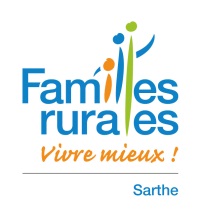   VIDE GRENIERS                                                             REGLEMENT A  L’INSCRIPTION -  1 euros le Mètre             (minimum 5M)       CENTRE BOURG DE CRE SUR LOIR                                                                                                   ATTESTATION –INSCRIPTIONS VIDE GRENIERS                                                                                                                                            NOM :                                             Prénom :                                                                                                                                            Né(e) le :                                         à département :                                                                                                                                            VILLE :                                                                                                                                           Adresse :                                                                                                                                                                                                                            CP :                                                                    VILLE :                                                                                                                                            Tel :                                                                   MAIL :                                                                                                                                            Titulaire de la pièce d’identité n° :                                         Délivrée le :                                                                                                                                            COPIE  Carte  d’identité RECTO – VERSO Organisé par familles Rurales de CRE sur LOIR                                       Déclare sur l’Honneur : de ne pas être commerçant(e), de ne vendre que des objets personnels et usagésInstallation des exposants à partir de 07h00 du matin                                                                    de non-participation à 2 autres manifestations de même nature au cours d’année civileLes exposants devront signaler leur présence à l’arrivée                                                            Fait à                                                                     le                                                                 SignaturePas d’inscription sans règlement                                                                                  Ci-joint règlement de ____________€ pour                                        l’Emplacement pour une Longueur de __________MTS                                                                                                                                                                                                                                                                                                              Attestation devant être remis à l’organisateur qui le joindra au registre pour remise au maire   de la commune d’organisation